§2013.  License suspension or revocation1.   Notwithstanding Title 5, chapter 375, subchapter VI, the superintendent may, after notice and opportunity for hearing, deny, revoke, suspend or limit the permissible activities under any surplus lines authority:A.  If the producer fails to remit the tax as required by section 2018;  [PL 2001, c. 259, §49 (AMD).]B.  If a producer who is required to maintain an office in this State fails to do so, or to keep the records, or to allow the superintendent to examine those records as required by this law, or if the producer removes those records from the State when prohibited;  [PL 2001, c. 259, §49 (AMD).]C.  If the producer places a surplus lines coverage in an insurer other than as authorized under section 2007;  [PL 1997, c. 592, §59 (AMD).]D.  For any other applicable cause for which a producer's license may be suspended or revoked; or  [PL 2001, c. 259, §50 (AMD).]E.  If the producer assists any person or persons not licensed as producers with surplus lines authority by serving as a reporting producer for purposes of section 2015 or 2016 with respect to insurance coverage not procured by the producer.  [PL 1997, c. 592, §59 (AMD).][PL 2001, c. 259, §§49, 50 (AMD).]2.   The procedures provided by chapter 16 for suspension or revocation of licenses apply to suspension or revocation of a surplus lines authority.[PL 1997, c. 592, §59 (AMD).]3.   Upon a ruling by the superintendent suspending or revoking a producer's surplus lines authority the superintendent may suspend or revoke all other licenses or authorities held by the same individual under this Title.[PL 1997, c. 592, §59 (AMD).]SECTION HISTORYPL 1969, c. 132, §1 (NEW). PL 1973, c. 585, §12 (AMD). PL 1977, c. 694, §§411,412 (AMD). PL 1985, c. 564, §3 (AMD). PL 1991, c. 298, §4 (AMD). PL 1995, c. 329, §§28,29 (AMD). PL 1997, c. 457, §35 (AMD). PL 1997, c. 457, §55 (AFF). PL 1997, c. 592, §59 (AMD). PL 2001, c. 259, §§49,50 (AMD). The State of Maine claims a copyright in its codified statutes. If you intend to republish this material, we require that you include the following disclaimer in your publication:All copyrights and other rights to statutory text are reserved by the State of Maine. The text included in this publication reflects changes made through the First Regular and First Special Session of the 131st Maine Legislature and is current through November 1. 2023
                    . The text is subject to change without notice. It is a version that has not been officially certified by the Secretary of State. Refer to the Maine Revised Statutes Annotated and supplements for certified text.
                The Office of the Revisor of Statutes also requests that you send us one copy of any statutory publication you may produce. Our goal is not to restrict publishing activity, but to keep track of who is publishing what, to identify any needless duplication and to preserve the State's copyright rights.PLEASE NOTE: The Revisor's Office cannot perform research for or provide legal advice or interpretation of Maine law to the public. If you need legal assistance, please contact a qualified attorney.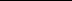 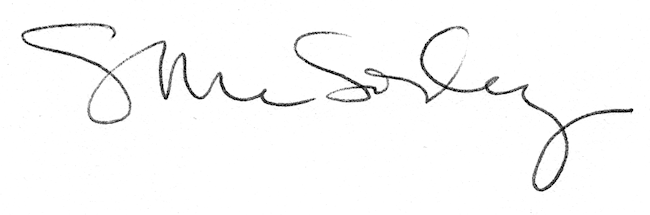 